2022 Washington Department ConventionJuly 20 -23, 2022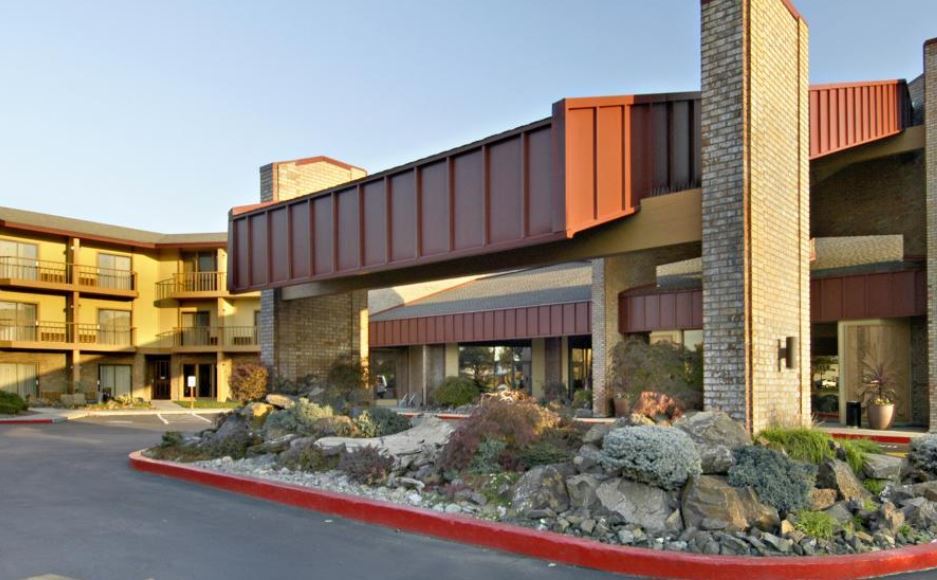 Pasco Red Lion Hotel & Conference Center2525 N. 20th AvenuePasco, WA 99301Phone: (509) 5547-0701 King Room or Queen Double Room - $105.00Suites - $139.00To reserve online: Copy and paste this direct link into your browser to receive the group rate:https://be.synxis.com/?adult=1&arrive=2022-07-19&chain=13325&child=0&currency=USD&depart=2022-07-24&group=AMER2022&hotel=37024&level=hotel&locale=en-US&rooms=1To book by Phone: Call 509-547-0701 ext. 0Ask to make a reservation at the Pasco Red LionLet them know you are with a event in July 2022 – American Legion State Convention 2022Give them the group block code AMER2022Should you plan on having your Service Animal with you  there will be a one-time fee of $ 35.00Please advise the hotel if you need ADA accessible facilities, as these are limited